      Registration Form for Certificate Course of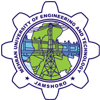 Solid Waste ManagementPersonal DetailsContact DetailsMode of PaymentNOTE: *Draft/Pay order should be made in favor of Director Institute of Environmental   Engineering & Management, MUET, Jamshoro. Account # 15087-64.**28th February 2014 will be the last date for submission of registration form.Name in Full(In Capital letters)Job Title(if any)QualificationGenderNationalityTelephone No/Mobile NoEmail AddressPostal AddressDraft NoPay Oder Cash